Základná škola, Mlynská 50, Senec  903 01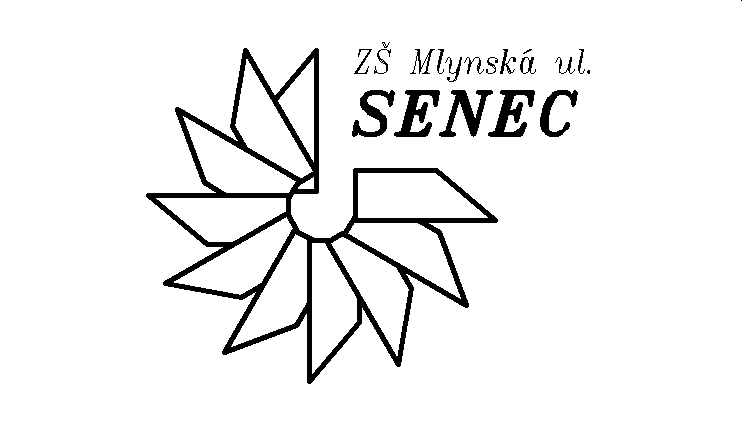 I. odd.Mgr. Erika Biharyová0948/767 430II.DII. odd.Elena Horváthová0948/780 401I.BIII. odd. Mgr. Nagyová Dominika0948/779 096I.AIV. odd.Bc. Iveta Fabianová0948/495 172III.A/IV.CV. odd.Mgr. Alexandra Ježeková0948/582 600II.AVI. odd.Mariana Knapová0948/790 507II.BVII. odd.Daša Kováčová0948/289 286IV.AVIII. odd.Zuzana Krechnyáková0948/780 248IV.B/IV.CIX. odd.Mgr. Zuzana Króliková0948/555 216I.CX. odd.Bianka Karacsonyová0948/797 638III.B/IV.CXI. odd. Bc. Jarmila Rácová0948/790 408III.C/IV.CXII. odd.Ester Šulková0948/782 872I.DXIII. odd. Zdenka Žiaková0948/764 157II.C